ЧЕЧЕНСКАЯ РЕСПУБЛИКАУПРАВЛЕНИЕ ОБРАЗОВАНИЯ УРУС-МАРТАНОВСКОГОМУНИЦИПАЛЬНОГО РАЙОНАПРИКАЗ«   15   »        01.       2016 г.	 	     		                       №   04/пг. Урус-МартанОб утверждении Положения омуниципальной системеоценки качества образованияв образовательных учрежденияхУрус-Мартановского муниципального районаВ соответствии с Законом Российской Федерации от 29.12.2012 № 273- ФЗ «Об образовании в Российской Федерации»,Федеральным законом от 21 июля 2014 г. № 256-ФЗ «О внесении изменений в отдельные законодательные акты Российской Федерации по вопросам проведения независимой оценки качества оказания услуг организациями в сфере культуры, социального обслуживания, охраны здоровья и образования»ПРИКАЗЫВАЮ:1.Утвердить Положение о муниципальной системе оценки качества образования в образовательных учреждениях Урус-Мартановского муниципального района.5. Контроль за исполнением настоящего приказа возложить на заместителя начальника УО Бачаева Р.Л.НачальникЗ.А. Гучигов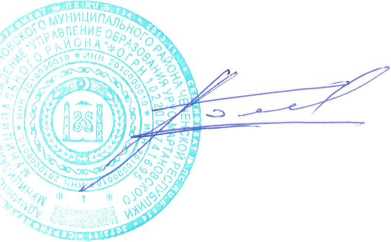 Приложение кприказу Управления образования№ ______ от «___» ________2016г.                                                        ПОЛОЖЕНИЕо муниципальной системе оценки качества образованияв образовательных учреждениях Урус-Мартановского муниципального района1. Общие положения1.1.  Настоящее Положение о    муниципальной системе оценки качества образования в образовательных учреждениях Урус-Мартановского муниципального района   (далее – Положение) определяет цели, задачи, принципы функционирования муниципальной системы оценки качества образования, ее организационную и функциональную структуру.1.2. Положение устанавливает единые требования к муниципальной системе оценки качества образования в образовательных учреждениях Урус-Мартановского муниципального района,  распространяется на образовательные учреждения всех типов и видов, расположенные на территории Урус-Мартановского муниципального района.1.3. Деятельность муниципальной системы оценки качества образования в Урус-Мартановского муниципальном районе строится в соответствии с действующими  правовыми и нормативными системы образования:- Федеральный закон от 29 декабря 2012 г. № 273-ФЗ «Об образовании в Российской Федерации»;        - Закон  Чеченской  Республикиот 30 октября 2014 г. N 37-РЗ "Об образовании в Чеченской Республике"             - Федеральный закон от 21 июля 2014 г. № 256-ФЗ «О внесении изменений в отдельные законодательные акты Российской Федерации по вопросам проведения независимой оценки качества оказания услуг организациями в сфере культуры, социального обслуживания, охраны здоровья и образования»;- Указ Президента Российской Федерации от 7 мая 2012 г. № 597 «О мероприятиях по реализации государственной социальной политики»;- постановление Правительства РФ от 30.03.2013 №286 «О формировании независимой системы оценки качества работы организаций, оказывающих социальные услуги»;- постановление Правительства Российской Федерации от 5 августа 2013 г. № 662 «Об осуществлении мониторинга системы образования»;- распоряжение Правительства Российской Федерации от 30 марта 2013 г. № 487-р о плане мероприятий по формированию независимой системы оценки качества работы организаций, оказывающих социальные услуги, на 2013-2015 годы;- Государственная программа Российской Федерации «Развитие образования» на 2013-2020 годы, утвержденная распоряжением Правительства Российской Федерации от 15 мая 2013 г. № 792-р;- приказ Минобрнауки России от 14 июня 2013 г. № 462 «Об утверждении порядка проведения самообследования образовательной организации».1.4. Муниципальная система оценки качества образования Урус-Мартановского муниципального района (далее МСОКО) представляет собой совокупность организационных и функциональных структур, норм и правил, диагностических и оценочных процедур, обеспечивающих на единой концептуально-методологической основе установление соответствия качества образовательной деятельности и оказываемых услуг потребностям личности, общества и государства. МСОКО призвана обеспечивать координацию деятельности систем оценки качества образования муниципальных образовательных учреждений.1.5. Основными пользователями результатов МСОКО являются:-       обучающиеся, воспитанники  и их родители (законные представители);-       органы законодательной и исполнительной власти Урус-Мартановского муниципального района;-       Управление образования Урус-Мартановского муниципального района (далее Управление образования);-       образовательные учреждения;-      общественные организации, учреждения, ведомства, предприятия, заинтересованные в оценке качества образования.1.6. Диагностические и оценочные процедуры в рамках МСОКО проводятся специалистами Управления образования с привлечением общественности.1.7. В Положении используются следующие термины и понятия:-       качество образования – комплексная  характеристика образовательной деятельности и подготовки обучающегося, выражающая степень их соответствия федеральным государственным образовательным стандартам, образовательным стандартам, федеральным государственным требованиям и (или) потребностям физического лица, в интересах которого осуществляется образовательная деятельность, в том числе степень достижения планируемых результатов образовательной программы.    -       оценка качества образования – определение с помощью диагностических и оценочных процедур степени соответствия образовательной деятельности, её ресурсного обеспечения, образовательных результатов нормативным требованиям (федеральных государственных образовательных стандартов), социальным и личностным ожиданиям.2.   Основные цели, задачи и принципы функционирования МСОКО в Урус-Мартановском муниципальном районе2.1. Целями МСОКО являются:- создание единой системы диагностики и контроля состояния  образования, обеспечивающей определение факторов и своевременное выявление изменений, влияющих на качество образования; - получение объективной информации о функционировании и развитии системы образования, тенденциях его изменениях и причинах, влияющих на его уровень, для принятия обоснованных управленческих решений по вопросам управления качеством образования;- предоставления всем участникам образовательного процесса и общественности  достоверной  информации о качестве образования;- прогнозирование развития муниципальной системы образования, а также повышение уровня информированности потребителей образовательных услуг.2.2.Задачами МСОКО в Урус-Мартановском муниципальном районе являются:-     оценка состояния и эффективности деятельности образовательных учреждений в соответствии с требованиями лицензионных и аккредитационных процедур;-   оценка эффективности реализации образовательных программ, в том числе инновационных с учетом социального заказа, запросов основных потребителей   образовательных услуг;-  оценка уровня образовательных достижений обучающихся, воспитанников в соответствии с требованиями федерального государственного образовательного стандарта, с учетом индивидуальных потребностей и потенциальных возможностей;-    обеспечение условий для самооценки и  самоанализа всех участников образовательной деятельности;-    прогнозирование развития образования в районе;-   содействие принятию обоснованных управленческих решений по совершенствованию образования в районе;-  информационное, статистическое, методическое, аналитическое и экспертное обеспечение мониторинга муниципальной системы образования;-    привлечение общественности к внешней оценке качества образования на всех уровнях общего образования.2.3. В  основу   МСОКО в Урус-Мартановском муниципальном районе  положены следующие принципы:-       объективности, достоверности, полноты и системности информации о качестве образования; -       реалистичности требований, норм и показателей качества образования, их социальной и личностной значимости;-       открытости, прозрачности процедур оценки качества образования;-       оптимальности использования источников первичных данных для определения показателей качества и эффективности образования (с учетом возможности их многократного использования и экономической обоснованности);-       инструментальности и технологичности используемых показателей (с учетом существующих возможностей сбора данных, методик измерений, анализа и интерпретации данных, подготовленности потребителей к их восприятию);-   доступности информации о состоянии и качестве образования для различных групп потребителей;-   повышения потенциала внутренней оценки, самооценки, самоанализа;-  соблюдения морально-этических норм при проведении процедур оценки качества образования.2.4. Основные функции МСОКО:- постановка задач в части управления качеством образования;- подготовка нормативно-правовых актов, регулирующих и обеспечивающих МСОКО;- организационно-методическое сопровождение деятельности МСОКО;- оценка образовательной деятельности, условий и результатов образования;- оценка качества профессионализма работников системы образования;- обеспечение внутренних и внешних пользователей (представители исполнительной и законодательной власти, работодатели, педагогические коллективы образовательных учреждений, обучающиеся и их родители, организации системы повышения квалификации работников образования и методические службы, представители общественных организаций и СМИ, широкая общественность) информацией о результатах оценки качества образования.                                 3. Организационная структура МСОКОУрус-Мартановского муниципального района3.1.         Организационно - управленческая характеристика МСОКО.В структуре МСОКО выделяются следующие элементы:            1)  Управление образования;            2)  муниципальные общеобразовательные учреждения;            4)  муниципальные учреждения дополнительного образования;            6)  общественные институты  3.2.         Функциональная характеристика МСОКО. 3.2.1. Управление образования:1) осуществляет государственную политику в сфере образования, обеспечивающую сохранение и развитие единого образовательного пространства,  необходимые условия для реализации конституционных прав граждан на получение образования;  2)  формирует стратегию развития муниципальной системы образования,  включая развитие МСОКО, и организует их реализацию;3)  разрабатывает  и осуществляет утверждение комплекса показателей и индикаторов качества образования в Урус-Мартановском муниципальном районе;4)  осуществляет мониторинговые, социологические и статистические исследования в области оценки качества образования:-   обеспечивает   реализацию процедур контроля и оценки качества образования;-   обеспечивает координацию работы структур, деятельность которых связана с вопросами оценки качества образования;-   организует экспертизу результатов оценивания;-   определяет состояние и тенденции развития образования в Урус-Мартановском муниципальном районе;5)  осуществляет контроль  государственной (итоговой) аттестации выпускников общеобразовательных учреждений и деятельности учреждений образования по вопросам качества образования (в рамках полномочий); проводит      экспертизу       организации,       содержания       и       результатов  государственной итоговой аттестации выпускников в муниципальных образовательных учреждениях и формирует предложения по их совершенствованию;6)  осуществляет ресурсную поддержку функционирования МСОКО;7)  обеспечивает организационно-технологическое сопровождение оценки качества образования по стандартизированным процедурам;8)  принимает управленческие решения по совершенствованию качества образования в муниципальном образовании;9) обеспечивает сопровождение оценки качества образования в процессе подготовки к процедурам лицензирования и государственной аккредитации образовательных учреждений;10) проводит        анализ        образовательной      и     социальной    эффективности функционирования муниципальной сети образовательных учреждений, разрабатывает предложения по ее оптимизации;      11) организует изучение информационных запросов основных пользователей МСОКО; 12) содействует   проведению    подготовки    специалистов отдела образования, работников образовательных учреждений и общественных советов по осуществлению контрольно-оценочных процедур; формирует     муниципальную      нормативно - правовую     базу    документов, относящихся к обеспечению качества образования;принимает       управленческие        решения        по       результатам      оценки    качества образования на муниципальном уровне;ежегодно составляет и публикует на сайте администрации Урус-Мартановского муниципального района  публичный доклад о состоянии и перспективах развития муниципальной системы образования.3.2.2.   Образовательное учреждение:осуществляет государственную политику в сфере образования, обеспечивающую сохранение и развитие единого образовательного пространства,  необходимые условия для реализации конституционных прав граждан на получение образования;  разрабатывает и реализует программы развития образовательного учреждения, включая развитие системы оценки качества образования образовательного учреждения;обеспечивает проведение в образовательном учреждении мониторинговых, социологических и статистических исследований по вопросам качества образования;осуществляет мониторинг качества образования в образовательном учреждении, анализирует результаты оценки качества образования в динамике развития образовательного учреждения;обеспечивает предоставление информации о качестве образования на муниципальный уровень;обеспечивает информационную поддержку системы оценки качества образования образовательного учреждения;формирует нормативную базу документов, относящихся к обеспечению качества образования в образовательном учреждении;принимает управленческие решения по результатам оценки качества образования на уровне образовательного учреждения;ежегодно составляет и публикует на сайте образовательного учреждении публичный доклад о состоянии и перспективах развития образовательного учреждения;организует изучение информационных запросов основных пользователей системы оценки качества образования образовательного учреждения.3.2.3.   Общественные институты:1)    содействуют определению стратегических направлений развития муниципальной  системы образования;2)    содействуют реализации принципа общественного участия в управлении образованием на территории Урус-Мартановского муниципального района;3)    готовят  предложения по формированию приоритетных направлений стратегии развития муниципальной  системы образования;4)    осуществляют общественный контроль за качеством образования и деятельностью муниципальных образовательных учреждений  в формах общественного наблюдения, общественной экспертизы;5)    инициируют и участвуют в организации конкурсов образовательных программ, учебных и методических пособий, конкурсов педагогического мастерства, образовательных технологий, научных конференций по вопросам  образования;6)    принимают участие в формировании информационных запросов основных пользователей МСОКО;7)    принимают участие в обсуждении системы показателей, характеризующих состояние и динамику развития образовательных учреждений, муниципальной системы образования; 8)  участвует в обсуждении результатов оценки качества образования в рамках МСОКО.4. Мониторинг  и оценка качества образования 4.1. Мониторинг, оценка качества образования и управление на их основе в Урус-Мартановском муниципальном районе  проводится на двух уровнях:1) образовательное учреждение;2) муниципальная система образования;4.2. Оценка качества образования проводится с использованием Комплекса показателей и индикаторов качества образования  (Приложение). Периодичность проведения оценки качества образования определяется в зависимости от графика реализуемых процедур контроля и оценки качества образования, который  является составной частью системы мониторинга качества образования и годового плана работы Управления образования.4.3. Результаты оценки качества образования доводятся до сведения пользователей данной информации в соответствии с организационной схемой, определяемой Управлением образования.4.4.  Основными пользователями информации о результатах оценки качества образования являются:1) обучающиеся (воспитанники) и их родители (законные представители);2) педагогические коллективы образовательных учреждений;3) органы, осуществляющие  управление в сфере образования;4) работодатели;5) заинтересованные представители общественности.4.5. Доведение информации до общественности о результатах оценки качества образования осуществляется посредством публикаций, публичных отчетов и аналитических докладов о состоянии качества образования в муниципальном образовании, размещения на сайтах образовательных учреждений, Управления образования, администрации района.4.6. Выстраивание рейтинга образовательных учреждений на основании результатов оценки качества образования..                                                                                                                                                      Приложение к приказу Управления образования от «____»____________2016 г.Комплекс показателей и индикаторов качества образованияМуниципальные общеобразовательные учрежденияКомплекс показателей и индикаторов качестваучреждений дополнительного образованияНаименование направления, показателяЕдиницаизмерения контрольногопоказателя Методика расчетапоказателя1. Показатели результатов1.1 Результаты учебных достиженийВнешняя оценка1.Отношение среднего балла по ЕГЭ к средне муниципальному, средне региональному                         по математике%Средний балл по предмету ЕГЭ по образовательному учреждению /  району (региону)/ ×100                       по  русскому языку2.Доля выпускников, подтвердивших освоение основных образовательных программ среднего общего образования  от общего количества участников ЕГЭ                 математика, основные сроки %Рассчитывается как соотношение числа обучающихся 11-х кл, подтвердивших освоение образовательных программ среднего  общего образования, к общей численности участников ЕГЭ             математика, с учетом пересдачи%3. Доля выпускников, подтвердивших освоение основных образовательных программ среднего  общего образования  от общего количества участников ЕГЭ в ОУ              русский язык, основные сроки%Рассчитывается как соотношение числа обучающихся 11-х кл, подтвердивших освоение образовательных программ среднего общего образования, к общей численности участников ЕГЭ                  русский язык, пересдачи%4. Доля участников ГИА, подтвердивших освоение основных образовательных программ основного общего образования  от общего количества участников ГИА в новой форме                             математика%Рассчитывается как соотношение числа обучающихся 9-х кл, подтвердивших освоение образовательных программ основного общего образования, к общей численности участников ГИА в новой форме                            русский язык%5.Доля выпускников 9-х классов,  получивших оценки «4» и «5» по результатам ГИА в новой формеот общего количества  участников ГИА                                                                                                                                    математика%Рассчитывается как соотношение числа обучающихся 9-х кл, получивших оценки «4» и «5» по результатам ГИА в новой форме, к общей численности участников ГИА в новой форме                                                          русский язык%6.Доля выпускников начальной школы, преодолевших минимальный порог аккредитационного показателя   по результатам независимого тестирования                                                        математика%Рассчитывается как соотношение числа обучающихся 4-х кл., получивших положительные оценки по результатам независимого тестирования, к общей численности участников тестирования (аккредитационный показатель – не менее 85%)                                                        русский язык%в динамике собственного развития образовательного учрежденияУказывается динамика: положительная, отрицательная по каждому предмету, классу.7. Доля обучающихся основной школы, имеющих положительные результаты выполнения региональных мониторинговых обследований качества образования по предметам (независимое тестирование):                                                   русский язык (класс)                              математика (класс)                                               др.%Рассчитывается как соотношение числа обучающихся, получивших положительные оценки по результатам независимого тестирования, к общей численности участников тестирования по каждому предмету (аккредитационный показатель – не менее 75% по каждому предмету для каждого класса)в динамике собственного развития ОУ                      русский язык (класс)                         математика (класс)                                               др.Указывается динамика: положительная, отрицательная по каждому предмету, классуВнутренняя оценка Количество обучающихся на конец учебного года                                                                  Всего:в том числе                                             1-4 классы                                                                5-9 классы                                                                10-11 классычел.челчел8.Доля обучающихся начальной школы, обучающихся на «4» и «5» чел%Рассчитывается как соотношение числа обучающихся 1-4 кл, обучающихся на «4» и «5», к общей численности  учащихся 1-4 кл.9.Доля обучающихся основной школы, обучающихся на «4» и «5»чел%Рассчитывается как соотношение числа обучающихся 5-9 кл, обучающихся на «4» и «5», к общей численности  учащихся 5-9 кл.10.Доля обучающихся 10-11 классов, обучающихся на «4» и «5»чел%Рассчитывается как соотношение числа обучающихся 10-11 кл, обучающихся на «4» и «5», к общей численности  учащихся 10-11 кл.11.Доля выпускников основной школы, получивших аттестаты особого образца чел%Рассчитывается как соотношение числа выпускников 9-х классов, получивших аттестаты особого образца, к общей численности выпускников основной школы12.Доля выпускников основной школы, получивших аттестаты без троек чел%Рассчитывается как соотношение числа выпускников 9-х классов, получивших аттестаты без троек, к общей численности выпускников основной школы13. Доля выпускников основной  школы, получивших аттестаты особого образцачел%Рассчитывается как соотношение числа выпускников 9-х классов, получивших аттестаты особого образца  к общей численности выпускников средней  школы14.Доля выпускников средней школы, получивших аттестаты без троекчел%Рассчитывается как соотношение числа выпускников11-х классов, получивших аттестаты без троек, к общей численности выпускников средней  школы1.2 Внеучебные достижения15. Количество участников Всероссийской олимпиады школьников (ВОШ):                                                    школьный этап                                                    муниципальный этап                                                    региональный этапчел/%чел/%чел/%Рассчитывается как соотношение числа участников ВОШ школьного/муниципального/регионального, этапа к общей численности обучающихся 5-11 классов учреждения/к общей численности участников муниципального или регионального этапов16. Доля победителей /призеров ВОШ                                                школьный этап                                                муниципальный этап                                                региональный этапчел. %чел %чел %Рассчитывается как соотношение числа победителей/призеров, к общей численности победителей/призеров соответствующего этапа17.Доля образовательных учреждений, имеющих научные общества учащихся%18.Доля обучающихся, участвующих в научно-исследовательской и проектной деятельности            школьный уровень      муниципальный уровень      региональный уровень (подтверждение)      др.(название программы, подтверждение)чел/%Рассчитывается как соотношение числа участников научно-исследовательской и проектной деятельности  школьного/муниципального/регионального, уровней к общей численности обучающихся  учреждения/ к общей численности  учащихся ОУ19. Доля победителей/призеров      школьный уровень      муниципальный уровень      региональный уровень (подтверждение)      др.(название программы, подтверждение)чел. %Рассчитывается как соотношение числа победителей/призеров, к общей численности победителей/призеров соответствующего уровня.в динамике собственного развития образовательного учрежденияУказывается динамика: положительная, отрицательная по каждому уровню20.Доля участников спортивных соревнований:     школьный уровень     муниципальный уровень     региональный уровень (иметь подтверждение)     др.(название соревнований, подтверждение)чел/%Рассчитывается как соотношение числа участников соревнований школьного/муниципального/регионального, уровней к общей численности обучающихся  учреждения/ к общей численности участников муниципального или регионального уровней21. Доля победителей/призеров спортивных соревнований:     муниципальный уровень     региональный уровень (иметь подтверждение)     др.(название соревнований, подтверждение)чел /%Рассчитывается как соотношение числа победителей/призеров к общему числу участниковв динамике собственного развития образовательного учрежденияУказывается динамика: положительная, отрицательная по каждому уровню22.Доля участников творческих конкурсов:     муниципальный уровень     региональный уровень (иметь подтверждение)     всероссийский уровень (подтверждение)чел./%Рассчитывается как соотношение числа участников творческих конкурсов школьного/муниципального/регионального, к общей численности обучающихся  учреждения/ к общей численности участников муниципального или регионального уровней23 Доля победителей  творческих конкурсов:     муниципальный уровень     региональный уровень (иметь подтверждение)     всероссийский уровень (подтверждение)%Рассчитывается как соотношение числа победителей/призеров к общему числу участниковв динамике собственного развития образовательного учрежденияУказывается динамика: положительная, отрицательная по каждому уровню24.Доля учащихся, участвующих в деятельности детских и юношеских школьных общественных организациях%1.3. Правонарушения25. Количество преступлений, совершенных несовершеннолетними / количество несовершеннолетних, совершивших преступлениячел/чел26.Доля подростков, состоящих на учете в КДНиЗПчел./%Рассчитывается как соотношение количества подростков, состоящих на учете в КДНиЗП/ к общему числу школьников в учреждении27.Доля обучающихся, состоящих на внутришкольном учете (в динамике собственного развития)%Рассчитывается как соотношение количества подростков, состоящих на учете в / к общему числу школьников в учреждении28.Количество выбывших из образовательного учреждения,  не достигших 15 лет и не продолжающих  получать образованиечел29. Количество пропусков уроков без уважительных причин на 1 ученика за учебный год.30. Количество пропусков уроков без уважительных причин на 1 ученика в динамике собственного развитиякол-во1.4. Трудоустройство выпускников31.Доля выпускников в общей численности выпускников, не работающих и не продолживших обучениечел/%Рассчитывается отдельно по 9 и 11 классам.1.5. Соответствие требованиям стандартов и запросу потребителя32.Уровень удовлетворенности родителей (законных представителей) и обучающихся качеством образования%1.6. Безопасность и здоровье33.Доля школьников, обучающихся по состоянию здоровья на домучел./%Рассчитывается как соотношение обучающихся на дому/ к общему количеству школьников в учреждении34.Количество случаев травматизмачел35. Количество пропусков уроков по болезни на одного ученикакол-во2. Показатели ресурсов и условий36. Доля общеобразовательных учреждений, в которых на 01.09  отсутствуют учителя по отдельным предметам37. Доля учителей, имеющих высшее образованиечел. /%38.Доля учителей с высшей  и первой квалификационных категорийчел./%39. Доля учителей пенсионеров (по возрасту) %чел/%40.Доля учителей, имеющих нагрузку более 27 часовчел./%41.Доля учителей, имеющих нагрузку менее 1 ставкичел./%42.Доля учителей, участвующих в инновационной и экспериментальной деятельностичел./%43.Доля учителей, имеющих публикации по результатам инновационной и экспериментальной деятельности, в том числе в сети Интернетчел./%44.Доля учителей, применяющих ИКТ в учебном процессечел./%45.Доля учителей, прошедших курсовую подготовку (переподготовку) из расчета 1 раз в 3 года  в прошедшем году по состоянию на 01.01.чел./%46.Доля административно-хозяйственного персонала от общей численности персонала учреждения%1.7. Информатизация47.Количество обучающихся на 1 компьютер48. Доля учителей, обеспечивающих дистанционное обучение%49.Доля учреждений, имеющих школьную локальную сеть                   %1.8.Финансирование50.Расходы на 1 обучающегося (в рублях)руб.51.Доля расходов (финансируемых за счет субвенции) на оплату труда АХП от общей величины расходов на оплату труда работников                                 %52.Доля фактической стимулирующей части в общем ФОТ работников             %Показатели и индикаторы качества образованияМетодика расчета показателя, условные обозначения1.Количество обучающихся, освоивших образовательную программу    Количество обучающихся, переведенных на следующий год обучения или закончивших обучение/ общее количество обучающихся на конец учебного года2.Уровень реализации заявленных дополнительных образовательных программ:1.1.Дошкольного образования1.2.Начального общего образования1.3.Основного общего образования1.4. Среднего (полного) образованияне менее 10% от общего количества программне менее 20% от общего количества программне менее 30% от общего количества программне менее 20% от общего количества программ3.Распределение обучающихся в группах по срокам реализации дополнительных образовательных программ:3.1. До 1 года3.2. Более 1 года до 3 лет3.3. Более 3 летне менее 20-30%не менее 30-40%не менее 30%Внеучебные достиженияВнеучебные достижения1.Количество участников всероссийских, региональных конкурсовКоличество участников всероссийских, региональных конкурсов/численность обучающихся2. Наличие в учреждении научных обществ обучающихсяУказать, если имеются3. Доля обучающихся, участвующих в научно-исследовательской и проектной деятельностиДоля обучающихся, участвующих в научно-исследовательской и проектной деятельности/ количество учащихся4.Доля участников районных, региональных и всероссийских спортивных соревнованийДоля участников районных, региональных и всероссийских спортивных соревнований/количество учащихся5. Доля участников районных, региональных и всероссийских творческих конкурсовДоля участников районных, региональных и всероссийских творческих конкурсов/ количество учащихся6. Доля обучающихся, участвующих в деятельности детских и юношеских общественных организацияхДоля обучающихся, участвующих в деятельности детских и юношеских общественных организациях/количество учащихся7. Доля победителей районных, региональных и всероссийских спортивных соревнованийКоличество победителей/количество учащихся8. Доля победителей районных, региональных и всероссийских творческих конкурсовКоличество победителей/количество учащихсяПравонарушенияПравонарушения1.Доля обучающихся, занятых дополнительным образованием, состоящих на учете в КДНиЗПКоличество школьников района состоящих на учете/занятых дополнительным образованиемПоказатели ресурсов и условийПоказатели ресурсов и условий1.Доля педагогов, имеющих высшее профессиональное образованиеКоличество педагогов, имеющих высшее профессиональное образование/ общее количество педагогов2. Доля педагогов, имеющих нагрузку менее 27 часовКоличество педагогов, имеющих нагрузку менее 27 часов/общее количество педагогов3. Средняя учебная нагрузка на педагогаКоличество часов/количество педагогов4.Доля педагогов, получивших удостоверение о повышении квалификации, диплом о переподготовке за последние 3 годаКоличество педагогов, получивших удостоверение о повышении квалификации, диплом о переподготовке за последние 3 года/общее количество педагогов5.Доля педагогов, аттестованных на первую и высшую квалификационную категориюКоличество педагогов, аттестованных на первую и высшую квалификационную категорию/общее количество педагогов6.Доля педагогов, занимающихся в инновационной и экспериментальной деятельностиКоличество педагогов, участвующих в инновационной и экспериментальной деятельности/общее количество педагогов7.Доля педагогов, применяющих ИКТ в учебном процессеКоличество педагогов, применяющих ИКТ в учебном процессе/общее количество педагогов8. Количество обучающихся на одного педагогаКоличество обучающихся/количество педагогов10.Регулярное обновление информации на сайте в сети «Интернет»Количество материалов, новостей, помещенных на сайтСетевые характеристикиСетевые характеристики1. Охват дополнительным образованием детей в возрасте 5-18  летОхват дополнительным образованием детей в возрасте 5-6 лет/ общее количество детей 5-6 лет2.Охват дополнительным образованием обучающихся районаОхват дополнительным образованием обучающихся/ количество обучающихся районаХарактеристики управленияХарактеристики управления1.Доля руководителей и заместителей учреждения, повысивших квалификацию в области менеджментаКоличество руководителей и заместителей учреждения, повысивших квалификацию в области менеджмента/общая численность руководителей и заместителей учреждения2.Соотношение обучающихся и педагоговКоличество обучающихся/количество педагогов